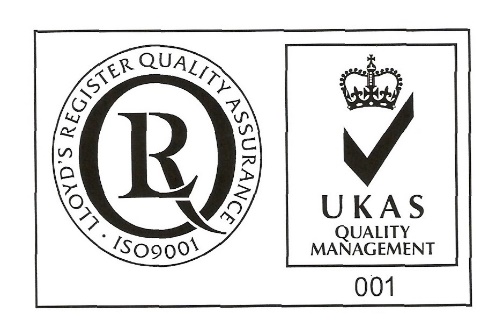 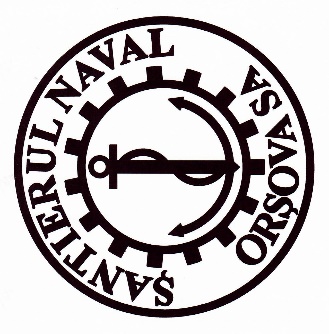 SPECIAL EMPOWERMENT¹Dedicated to item 10 on the OGMS agendaThe Undersigned, __________________________________, identified by ID CARD serie ______ no._________________, PNC_________________________, owner of _________no of shares, representing __% from joint stock of its,  which gives me a _____ number of votes in Ordinary General Meeting of Shareholders SANTIERUL NAVAL ORSOVA SA to be held in 15.04.2022, 10 o’clock, at society’s headquarter, concluded for the first convocation, or in 16.04.2022 at the same hour and address, concluded as being second convocation, in case that the first one can not be held, I empower Mr./ Mrs.________________________, identified by ID CARD series ______ no._________________, PNC_________________________, to represent me in this General Meeting and to exert my vote right afferent to  my holdings registered at the reference date in Shareholders Registry, as follows:¹This power of attorney dedicated to item 10 of the OGMS agenda was concluded in 3 (three) original copies, from which a copy of the special power of attorney will be sent handwritten signed, completed by the shareholders with their voting options, in original, at the company's headquarters, so as to reach the company by April 13, 2022, in a separate, closed envelope, indicating on the envelope, clearly "Confidential - Secret voting instructions for the Ordinary General Meeting of Shareholders dated 15 / 16.04.2022" and which will be introduced, in turn, in the envelope containing the special power of attorney dedicated to the other items on the OGMS agenda and related documents. The powers of attorney may also be sent by separate e-mail until the deadline mentioned above, by a document signed with an extended electronic signature, according to Law no. 455/2001 regarding the electronic signature - by e-mail to the address: marilena.visescu@snorsova.ro, mentioning in the subject of the e-mail, clearly “Confidential - Secret voting instructions for the Ordinary General Meeting of Shareholders dated 15 / 16.04.2022”. The power of attorney will be accompanied by a copy of the identity document of the physical person shareholder.*The vote will expressed by marking with “X” in only one box coresponding to vote intention, respectively “ PRO”, “ AGAINST” or “ABSTENTION”, for each resolution in part.Date _________________Shareholder's signature: __________________________(in the case of the use of the empowerment, in case of the registration by registry or by post or courier)or:
      	EXTENDED ELECTRONIC SIGNATURE (when the empowerment is transmitted by electronic means)NAME AND FIRST NAME / SURNAME OF THE SHAREHOLDER ________________________________________
                                                                                                    (to be filled in in capital letters)Points on the agenda to be voted on General Meeting of ShareholdersPROAGAINSTABSTENTION10.	 Election of the company's external auditor and fixing the duration of the external financial audit contract, taking into account the expiration of the auditor's contract in office. Mandating the Board of Directors to negotiate and conclude the external financial audit contract.